2020 HAVA CARES Act Grant2020 HAVA CARES Act Grant2020 HAVA CARES Act Grant2020 HAVA CARES Act Grant2020 HAVA CARES Act Grant2020 HAVA CARES Act Grant2020 HAVA CARES Act GrantNotice of Grant AwardNotice of Grant AwardNotice of Grant AwardU.S. Election Assistance Commission1335 East West Highway – Suite 4300 Silver Spring, MD 20910U.S. Election Assistance Commission1335 East West Highway – Suite 4300 Silver Spring, MD 20910U.S. Election Assistance Commission1335 East West Highway – Suite 4300 Silver Spring, MD 20910U.S. Election Assistance Commission1335 East West Highway – Suite 4300 Silver Spring, MD 20910Grantee:  «Office»Grantee:  «Office»Grantee:  «Office»U.S. Election Assistance Commission1335 East West Highway – Suite 4300 Silver Spring, MD 20910U.S. Election Assistance Commission1335 East West Highway – Suite 4300 Silver Spring, MD 20910U.S. Election Assistance Commission1335 East West Highway – Suite 4300 Silver Spring, MD 20910U.S. Election Assistance Commission1335 East West Highway – Suite 4300 Silver Spring, MD 20910Address:«Address»«City», «State_Abbreviation»«Zip»Address:«Address»«City», «State_Abbreviation»«Zip»Address:«Address»«City», «State_Abbreviation»«Zip»Address:«Address»«City», «State_Abbreviation»«Zip»Address:«Address»«City», «State_Abbreviation»«Zip»Address:«Address»«City», «State_Abbreviation»«Zip»Address:«Address»«City», «State_Abbreviation»«Zip»Obligation InformationObligation InformationObligation InformationObligation InformationObligation InformationObligation InformationObligation InformationAgreement Number:	«Agreement_Number»Agreement Number:	«Agreement_Number»Project Period:	3/28/2020 – 3/27/2022Project Period:	3/28/2020 – 3/27/2022Project Period:	3/28/2020 – 3/27/2022Project Period:	3/28/2020 – 3/27/2022Project Period:	3/28/2020 – 3/27/2022CFDA Number:	90.404CFDA Number:	90.404Budget Period(s):	3/28/2020 – 12/31/2020 for Federal expendituresBudget Period(s):	3/28/2020 – 12/31/2020 for Federal expendituresBudget Period(s):	3/28/2020 – 12/31/2020 for Federal expendituresBudget Period(s):	3/28/2020 – 12/31/2020 for Federal expendituresBudget Period(s):	3/28/2020 – 12/31/2020 for Federal expendituresFunds DescriptionFunds DescriptionFunds DescriptionFunds DescriptionFunds DescriptionFunds DescriptionFunds DescriptionThis obligation of funds constitutes the Grantee’s share of $400 million (52 U.S.C. §§ 20901, 20903-20905) authorized by theU.S. Congress under the Coronavirus Aid, Relief and Economic Security (CARES) Act (Public Law 116-136).This obligation of funds constitutes the Grantee’s share of $400 million (52 U.S.C. §§ 20901, 20903-20905) authorized by theU.S. Congress under the Coronavirus Aid, Relief and Economic Security (CARES) Act (Public Law 116-136).This obligation of funds constitutes the Grantee’s share of $400 million (52 U.S.C. §§ 20901, 20903-20905) authorized by theU.S. Congress under the Coronavirus Aid, Relief and Economic Security (CARES) Act (Public Law 116-136).This obligation of funds constitutes the Grantee’s share of $400 million (52 U.S.C. §§ 20901, 20903-20905) authorized by theU.S. Congress under the Coronavirus Aid, Relief and Economic Security (CARES) Act (Public Law 116-136).This obligation of funds constitutes the Grantee’s share of $400 million (52 U.S.C. §§ 20901, 20903-20905) authorized by theU.S. Congress under the Coronavirus Aid, Relief and Economic Security (CARES) Act (Public Law 116-136).This obligation of funds constitutes the Grantee’s share of $400 million (52 U.S.C. §§ 20901, 20903-20905) authorized by theU.S. Congress under the Coronavirus Aid, Relief and Economic Security (CARES) Act (Public Law 116-136).This obligation of funds constitutes the Grantee’s share of $400 million (52 U.S.C. §§ 20901, 20903-20905) authorized by theU.S. Congress under the Coronavirus Aid, Relief and Economic Security (CARES) Act (Public Law 116-136).Funding InformationFunding InformationFunding InformationFunding InformationFunding InformationFunding InformationFunding InformationDescriptionCumulative FundingDescriptionCurrent AwardCurrent AwardCurrent Award   Prior Awards   Prior AwardsCumulative FundingFederal Share$«Federal_Share»$«Federal_Share»$«Federal_Share»N/AN/A$«Federal_Share»State Match Share $«State_Match»$«State_Match»$«State_Match»N/AN/A$«State_Match»PurposePurposePurposePurposePurposePurposePurposeAs authorized under Section 101 of the Help America Vote Act of 2002 (P.L. 107-252) (HAVA) and provided for in the CARES Act, 2020 (Public Law 116-136), the purpose of this award is to “prevent, prepare for, and respond to coronavirus, domestically or internationally, for the 2020 Federal election cycle.”As authorized under Section 101 of the Help America Vote Act of 2002 (P.L. 107-252) (HAVA) and provided for in the CARES Act, 2020 (Public Law 116-136), the purpose of this award is to “prevent, prepare for, and respond to coronavirus, domestically or internationally, for the 2020 Federal election cycle.”As authorized under Section 101 of the Help America Vote Act of 2002 (P.L. 107-252) (HAVA) and provided for in the CARES Act, 2020 (Public Law 116-136), the purpose of this award is to “prevent, prepare for, and respond to coronavirus, domestically or internationally, for the 2020 Federal election cycle.”As authorized under Section 101 of the Help America Vote Act of 2002 (P.L. 107-252) (HAVA) and provided for in the CARES Act, 2020 (Public Law 116-136), the purpose of this award is to “prevent, prepare for, and respond to coronavirus, domestically or internationally, for the 2020 Federal election cycle.”As authorized under Section 101 of the Help America Vote Act of 2002 (P.L. 107-252) (HAVA) and provided for in the CARES Act, 2020 (Public Law 116-136), the purpose of this award is to “prevent, prepare for, and respond to coronavirus, domestically or internationally, for the 2020 Federal election cycle.”As authorized under Section 101 of the Help America Vote Act of 2002 (P.L. 107-252) (HAVA) and provided for in the CARES Act, 2020 (Public Law 116-136), the purpose of this award is to “prevent, prepare for, and respond to coronavirus, domestically or internationally, for the 2020 Federal election cycle.”As authorized under Section 101 of the Help America Vote Act of 2002 (P.L. 107-252) (HAVA) and provided for in the CARES Act, 2020 (Public Law 116-136), the purpose of this award is to “prevent, prepare for, and respond to coronavirus, domestically or internationally, for the 2020 Federal election cycle.”State Election FundState Election FundState Election FundState Election FundState Election FundState Election FundState Election FundAll Federal funds and state cash matching funds must be deposited in the state election fund as described in Section 104 (d) of HAVA. Expenditures under state budget authority and in-kind match expenditures require the same documentation as federal funds under 2 C.F.R. § 200. Interest earned on this award’s funds and any net program income shall be retained in the election fund and used for allowable activities described in Section 101 of HAVA.All Federal funds and state cash matching funds must be deposited in the state election fund as described in Section 104 (d) of HAVA. Expenditures under state budget authority and in-kind match expenditures require the same documentation as federal funds under 2 C.F.R. § 200. Interest earned on this award’s funds and any net program income shall be retained in the election fund and used for allowable activities described in Section 101 of HAVA.All Federal funds and state cash matching funds must be deposited in the state election fund as described in Section 104 (d) of HAVA. Expenditures under state budget authority and in-kind match expenditures require the same documentation as federal funds under 2 C.F.R. § 200. Interest earned on this award’s funds and any net program income shall be retained in the election fund and used for allowable activities described in Section 101 of HAVA.All Federal funds and state cash matching funds must be deposited in the state election fund as described in Section 104 (d) of HAVA. Expenditures under state budget authority and in-kind match expenditures require the same documentation as federal funds under 2 C.F.R. § 200. Interest earned on this award’s funds and any net program income shall be retained in the election fund and used for allowable activities described in Section 101 of HAVA.All Federal funds and state cash matching funds must be deposited in the state election fund as described in Section 104 (d) of HAVA. Expenditures under state budget authority and in-kind match expenditures require the same documentation as federal funds under 2 C.F.R. § 200. Interest earned on this award’s funds and any net program income shall be retained in the election fund and used for allowable activities described in Section 101 of HAVA.All Federal funds and state cash matching funds must be deposited in the state election fund as described in Section 104 (d) of HAVA. Expenditures under state budget authority and in-kind match expenditures require the same documentation as federal funds under 2 C.F.R. § 200. Interest earned on this award’s funds and any net program income shall be retained in the election fund and used for allowable activities described in Section 101 of HAVA.All Federal funds and state cash matching funds must be deposited in the state election fund as described in Section 104 (d) of HAVA. Expenditures under state budget authority and in-kind match expenditures require the same documentation as federal funds under 2 C.F.R. § 200. Interest earned on this award’s funds and any net program income shall be retained in the election fund and used for allowable activities described in Section 101 of HAVA.Grant AdministrationGrant AdministrationGrant AdministrationGrant AdministrationGrant AdministrationGrant AdministrationGrant AdministrationAward recipients and sub-recipients must adhere to all applicable federal requirements including Office of Management and Budget (OMB) guidance: Title 2 C.F.R. Subtitle A, Chapter II, Part 200-Uniform Administrative Requirements, Cost Principles, and Audit Requirements for Federal Awards (2 C.F.R. § 200).Award recipients and sub-recipients must adhere to all applicable federal requirements including Office of Management and Budget (OMB) guidance: Title 2 C.F.R. Subtitle A, Chapter II, Part 200-Uniform Administrative Requirements, Cost Principles, and Audit Requirements for Federal Awards (2 C.F.R. § 200).Award recipients and sub-recipients must adhere to all applicable federal requirements including Office of Management and Budget (OMB) guidance: Title 2 C.F.R. Subtitle A, Chapter II, Part 200-Uniform Administrative Requirements, Cost Principles, and Audit Requirements for Federal Awards (2 C.F.R. § 200).Award recipients and sub-recipients must adhere to all applicable federal requirements including Office of Management and Budget (OMB) guidance: Title 2 C.F.R. Subtitle A, Chapter II, Part 200-Uniform Administrative Requirements, Cost Principles, and Audit Requirements for Federal Awards (2 C.F.R. § 200).Award recipients and sub-recipients must adhere to all applicable federal requirements including Office of Management and Budget (OMB) guidance: Title 2 C.F.R. Subtitle A, Chapter II, Part 200-Uniform Administrative Requirements, Cost Principles, and Audit Requirements for Federal Awards (2 C.F.R. § 200).Award recipients and sub-recipients must adhere to all applicable federal requirements including Office of Management and Budget (OMB) guidance: Title 2 C.F.R. Subtitle A, Chapter II, Part 200-Uniform Administrative Requirements, Cost Principles, and Audit Requirements for Federal Awards (2 C.F.R. § 200).Award recipients and sub-recipients must adhere to all applicable federal requirements including Office of Management and Budget (OMB) guidance: Title 2 C.F.R. Subtitle A, Chapter II, Part 200-Uniform Administrative Requirements, Cost Principles, and Audit Requirements for Federal Awards (2 C.F.R. § 200).Reporting RequirementsReporting RequirementsReporting RequirementsReporting RequirementsReporting RequirementsReporting RequirementsReporting RequirementsPer the CARES Act within 20 days of each election in the 2020 federal election cycle states will send a report accounting of the State’s uses of funds.  States will follow a format EAC will provide.A Federal Financial Report and progress report for the period ending 12/31/2020 will be due February 28, 2021.Subsequent Federal Financial Reports and progress reports for periods ending June 30 and December 31 of each year will be due August 15 and February 15 respectively.Per the CARES Act within 20 days of each election in the 2020 federal election cycle states will send a report accounting of the State’s uses of funds.  States will follow a format EAC will provide.A Federal Financial Report and progress report for the period ending 12/31/2020 will be due February 28, 2021.Subsequent Federal Financial Reports and progress reports for periods ending June 30 and December 31 of each year will be due August 15 and February 15 respectively.Per the CARES Act within 20 days of each election in the 2020 federal election cycle states will send a report accounting of the State’s uses of funds.  States will follow a format EAC will provide.A Federal Financial Report and progress report for the period ending 12/31/2020 will be due February 28, 2021.Subsequent Federal Financial Reports and progress reports for periods ending June 30 and December 31 of each year will be due August 15 and February 15 respectively.Per the CARES Act within 20 days of each election in the 2020 federal election cycle states will send a report accounting of the State’s uses of funds.  States will follow a format EAC will provide.A Federal Financial Report and progress report for the period ending 12/31/2020 will be due February 28, 2021.Subsequent Federal Financial Reports and progress reports for periods ending June 30 and December 31 of each year will be due August 15 and February 15 respectively.Per the CARES Act within 20 days of each election in the 2020 federal election cycle states will send a report accounting of the State’s uses of funds.  States will follow a format EAC will provide.A Federal Financial Report and progress report for the period ending 12/31/2020 will be due February 28, 2021.Subsequent Federal Financial Reports and progress reports for periods ending June 30 and December 31 of each year will be due August 15 and February 15 respectively.Per the CARES Act within 20 days of each election in the 2020 federal election cycle states will send a report accounting of the State’s uses of funds.  States will follow a format EAC will provide.A Federal Financial Report and progress report for the period ending 12/31/2020 will be due February 28, 2021.Subsequent Federal Financial Reports and progress reports for periods ending June 30 and December 31 of each year will be due August 15 and February 15 respectively.Per the CARES Act within 20 days of each election in the 2020 federal election cycle states will send a report accounting of the State’s uses of funds.  States will follow a format EAC will provide.A Federal Financial Report and progress report for the period ending 12/31/2020 will be due February 28, 2021.Subsequent Federal Financial Reports and progress reports for periods ending June 30 and December 31 of each year will be due August 15 and February 15 respectively.Award ContingenciesAward ContingenciesAward ContingenciesAward ContingenciesAward ContingenciesAward ContingenciesAward ContingenciesThis award is contingent upon the completion of the following activities:Provide a match of 20% of the federal funds by the end of the project period to be documented on the SF-425.Submit the required letter described in the attached CARES Award Instructions.Implement or have implemented the Drug-Free Workplace Requirements of 2 C.F.R. § 182.200 and comply with subpart C of 2 C.F.R. Part 180- Debarment & Suspension & include in lower-tier covered  transactions.This award is contingent upon the completion of the following activities:Provide a match of 20% of the federal funds by the end of the project period to be documented on the SF-425.Submit the required letter described in the attached CARES Award Instructions.Implement or have implemented the Drug-Free Workplace Requirements of 2 C.F.R. § 182.200 and comply with subpart C of 2 C.F.R. Part 180- Debarment & Suspension & include in lower-tier covered  transactions.This award is contingent upon the completion of the following activities:Provide a match of 20% of the federal funds by the end of the project period to be documented on the SF-425.Submit the required letter described in the attached CARES Award Instructions.Implement or have implemented the Drug-Free Workplace Requirements of 2 C.F.R. § 182.200 and comply with subpart C of 2 C.F.R. Part 180- Debarment & Suspension & include in lower-tier covered  transactions.This award is contingent upon the completion of the following activities:Provide a match of 20% of the federal funds by the end of the project period to be documented on the SF-425.Submit the required letter described in the attached CARES Award Instructions.Implement or have implemented the Drug-Free Workplace Requirements of 2 C.F.R. § 182.200 and comply with subpart C of 2 C.F.R. Part 180- Debarment & Suspension & include in lower-tier covered  transactions.This award is contingent upon the completion of the following activities:Provide a match of 20% of the federal funds by the end of the project period to be documented on the SF-425.Submit the required letter described in the attached CARES Award Instructions.Implement or have implemented the Drug-Free Workplace Requirements of 2 C.F.R. § 182.200 and comply with subpart C of 2 C.F.R. Part 180- Debarment & Suspension & include in lower-tier covered  transactions.This award is contingent upon the completion of the following activities:Provide a match of 20% of the federal funds by the end of the project period to be documented on the SF-425.Submit the required letter described in the attached CARES Award Instructions.Implement or have implemented the Drug-Free Workplace Requirements of 2 C.F.R. § 182.200 and comply with subpart C of 2 C.F.R. Part 180- Debarment & Suspension & include in lower-tier covered  transactions.This award is contingent upon the completion of the following activities:Provide a match of 20% of the federal funds by the end of the project period to be documented on the SF-425.Submit the required letter described in the attached CARES Award Instructions.Implement or have implemented the Drug-Free Workplace Requirements of 2 C.F.R. § 182.200 and comply with subpart C of 2 C.F.R. Part 180- Debarment & Suspension & include in lower-tier covered  transactions.AcknowledgementAcknowledgementAcknowledgementAcknowledgementAcknowledgementAcknowledgementAcknowledgementBy drawing down funds under this grant and submitting the Disbursement Request Letter, the state agrees to comply with all terms and conditions in this Notice.By drawing down funds under this grant and submitting the Disbursement Request Letter, the state agrees to comply with all terms and conditions in this Notice.By drawing down funds under this grant and submitting the Disbursement Request Letter, the state agrees to comply with all terms and conditions in this Notice.By drawing down funds under this grant and submitting the Disbursement Request Letter, the state agrees to comply with all terms and conditions in this Notice.By drawing down funds under this grant and submitting the Disbursement Request Letter, the state agrees to comply with all terms and conditions in this Notice.By drawing down funds under this grant and submitting the Disbursement Request Letter, the state agrees to comply with all terms and conditions in this Notice.By drawing down funds under this grant and submitting the Disbursement Request Letter, the state agrees to comply with all terms and conditions in this Notice.U.S. Election Assistance CommissionU.S. Election Assistance CommissionFunding Source: EAC1651DB2020DR-2020-61000001-410001-EAC1908000000Funding Source: EAC1651DB2020DR-2020-61000001-410001-EAC1908000000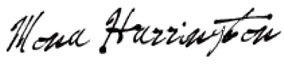 Amount: $«Federal_Share»Amount: $«Federal_Share»Mona Harrington, Acting Executive Director	Date:  April 6, 2020Mona Harrington, Acting Executive Director	Date:  April 6, 2020Mona Harrington, Acting Executive Director	Date:  April 6, 2020Mona Harrington, Acting Executive Director	Date:  April 6, 2020Mona Harrington, Acting Executive Director	Date:  April 6, 2020Amount: $«Federal_Share»Amount: $«Federal_Share»